Week 1 Bellwork Sheet (Q2)  – October 16th – October 20th  Name: __________________	Period: _____Monday A. Declaration  of Independence 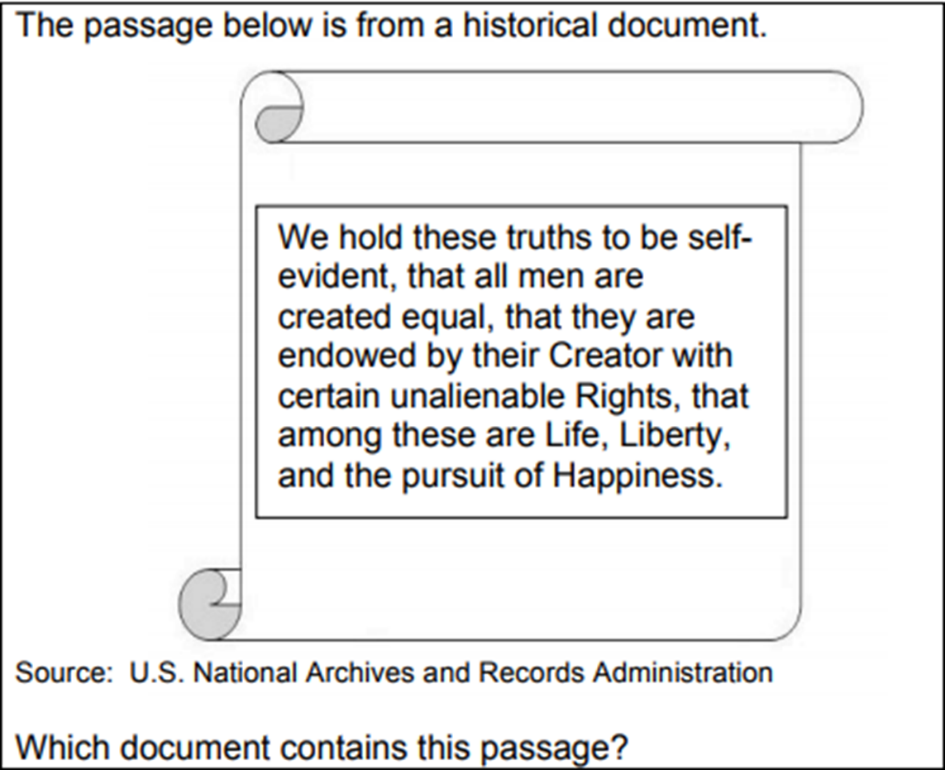 B.Articles of Confederation C.ConstitutionD.English Bill of RightsTuesday Which colonial concern led to the writing of the Declaration of Independence? The king failed to tax the colonists. The king required the colonists to elect a monarch. The king denied the colonists the right to petitionThe king denied the colonists representation in government.Why was the French and Indian War a critical event in the relationship between American colonists and Great Britain?The war caused Britain to grant more powers to colonial legislatures The war prevented colonies from trading with Britain The war led Britain to increase taxes on the colonies The war resulted in a restriction on immigration in the coloniesWednesday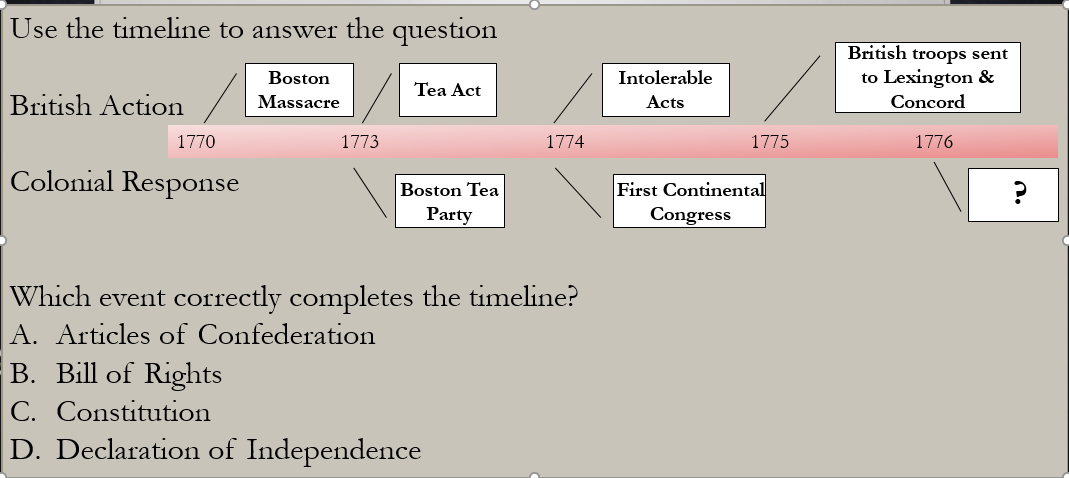 ThursdayBellwork was to copy a part of the DOI to use for classwork later FridayBenchmark Practice Questions